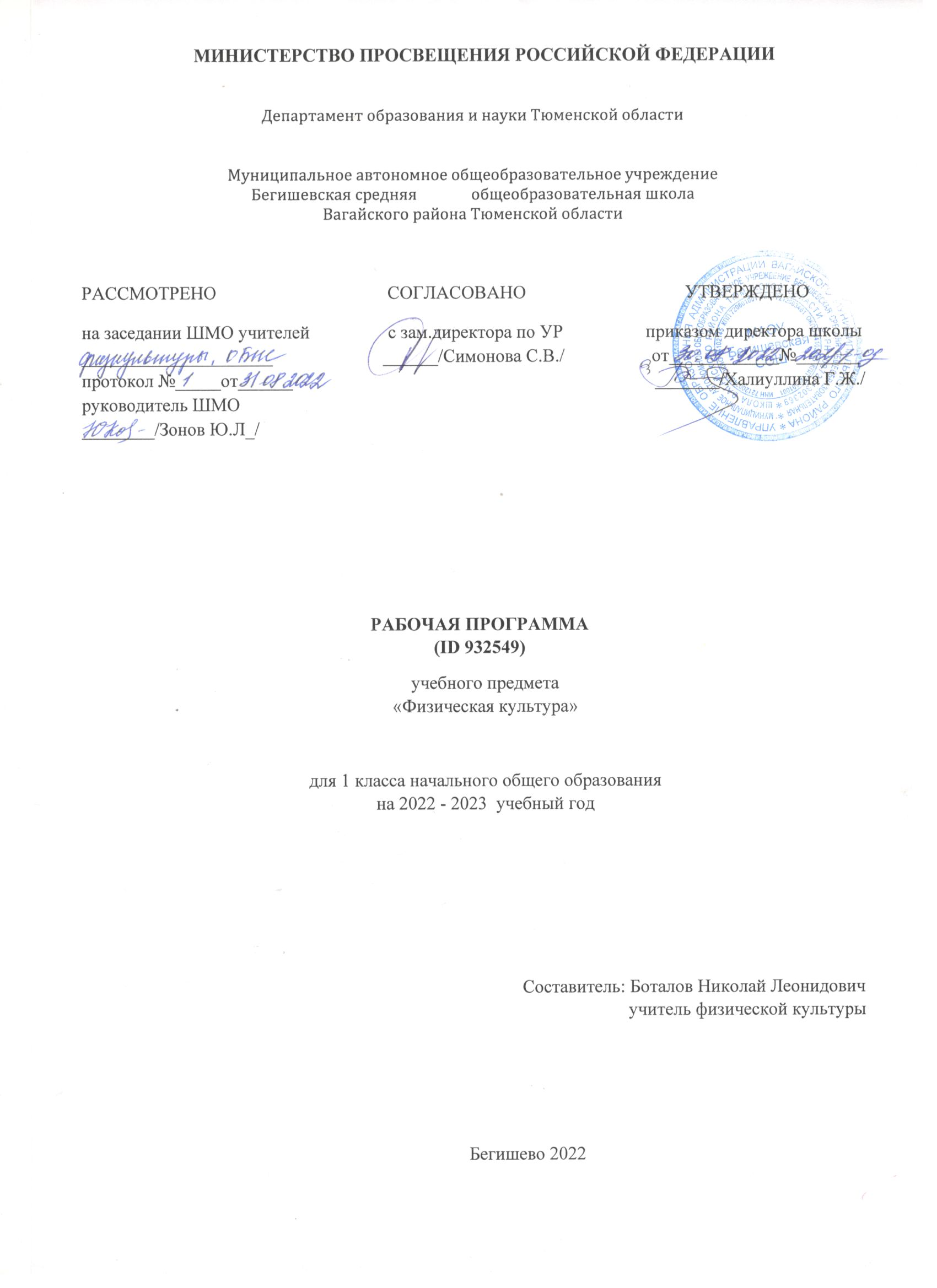 ПОЯСНИТЕЛЬНАЯ ЗАПИСКАПри создании программы учитывались потребности современного российского общества в физически крепком и деятельном подрастающем поколении, способном активно включаться в разнообразные формы здорового образа жизни, использовать ценности физической культуры для саморазвития, самоопределения и самореализации.В программе нашли своё отражение объективно сложившиеся реалии современного 
социокультурного развития общества, условия деятельности образовательных организаций, запросы родителей, учителей и методистов на обновление содержания образовательного процесса, внедрение в его практику современных подходов, новых методик и технологий.Изучение учебного предмета «Физическая культура» имеет важное значение в онтогенезе детей младшего школьного возраста. Оно активно воздействует на развитие их физической, психической и социальной природы, содействует укреплению здоровья, повышению защитных свойств организма, развитию памяти, внимания и мышления, предметно ориентируется на активное вовлечение младших школьников в самостоятельные занятия физической культурой и спортом.Целью образования по физической культуре в начальной школе является формирование у учащихся основ здорового образа жизни, активной творческой самостоятельности в проведении разнообразных форм занятий физическими упражнениями. Достижение данной цели обеспечивается ориентацией учебного предмета на укрепление и сохранение здоровья школьников, приобретение ими знаний и способов самостоятельной деятельности, развитие физических качеств и освоение физических упражнений оздоровительной, спортивной и прикладноориентированной направленности.Развивающая ориентация учебного предмета «Физическая культура» заключается в формировании у младших школьников необходимого и достаточного физического здоровья, уровня развития физических качеств и обучения физическим упражнениям разной функциональной направленности.Существенным достижением такой ориентации является постепенное вовлечение обучающихся в здоровый образ жизни за счёт овладения ими знаниями и умениями по организации самостоятельных занятий подвижными играми, коррекционной, дыхательной и зрительной гимнастикой, проведения физкультминуток и утренней зарядки, закаливающих процедур, наблюдений за физическим развитием и физической подготовленностью.Воспитывающее значение учебного предмета раскрывается в приобщении обучающихся к истории и традициям физической культуры и спорта народов России, формировании интереса к регулярным занятиям физической культурой и спортом, осознании роли занятий физической культурой в укреплении здоровья, организации активного отдыха и досуга. В процессе обучения у обучающихся активно формируются положительные навыки и способы поведения, общения и взаимодействия со сверстниками и учителями, оценивания своих действий и поступков в процессе совместной коллективной деятельности.Методологической основой структуры и содержания программы по физической культуре для начального общего образования является личностно-деятельностный подход, ориентирующий педагогический процесс на развитие целостной личности обучающихся. Достижение целостного развития становится возможным благодаря освоению младшими школьниками двигательной деятельности, представляющей собой основу содержания учебного предмета «Физическая культура».Двигательная деятельность оказывает активное влияние на развитие психической и социальной природы обучающихся. Как и любая деятельность, она включает в себя информационный, операциональный и мотивационно-процессуальный компоненты, которые находят своё отражение в соответствующих дидактических линиях учебного предмета.	В целях усиления мотивационной составляющей учебного предмета и подготовки школьников к выполнению комплекса ГТО в структуру программы в раздел «Физическое совершенствование» вводится образовательный модуль «Прикладно-ориентированная физическая культура». Данный модуль позволит удовлетворить интересы учащихся в занятиях спортом и активном участии в спортивных соревнованиях, развитии национальных форм соревновательной деятельности и систем физического воспитания.	Содержание модуля «Прикладно-ориентированная физическая культура», обеспечивается Примерными программами по видам спорта, которые рекомендуются Министерством просвещения РФ для занятий физической культурой и могут использоваться образовательными организациями исходя из интересов учащихся, физкультурно-спортивных традиций, наличия необходимой материально-технической базы, квалификации педагогического состава. Помимо Примерных программ, рекомендуемых Министерством просвещения РФ, образовательные организации могут разрабатывать своё содержание для модуля «Прикладно-ориентированная физическая культура» и включать в него популярные национальные виды спорта, подвижные игры и развлечения, 
основывающиеся на этнокультурных, исторических и современных традициях региона и школы. 	Планируемые результаты включают в себя личностные, метапредметные и предметные результаты.Личностные результаты представлены в программе за весь период обучения в начальной школе; метапредметные и предметные результаты — за каждый год обучения.Результативность освоения учебного предмета учащимися достигается посредством современных научно-обоснованных инновационных средств, методов и форм обучения, информационно-коммуникативных технологий и передового педагогического опыта.	Место учебного предмета «Физическая культура» в учебном плане В 1 классе на изучение предмета отводится 3 часа в неделю, суммарно 99 часов.СОДЕРЖАНИЕ УЧЕБНОГО ПРЕДМЕТА	Знания о физической культуре. Понятие «физическая культура» как занятия физическими упражнениями и спортом по укреплению здоровья, физическому развитию и физической подготовке.Связь физических упражнений с движениями животных и трудовыми действиями древних людей.Способы самостоятельной деятельности. Режим дня и правила его составления и соблюдения.Физическое совершенствование.Оздоровительная физическая культура. Гигиена человека и требования к проведению гигиенических процедур. Осанка и комплексы упражнений для правильного её развития. Физические упражнения для физкультминуток и утренней зарядки.	Спортивно-оздоровительная физическая культура. Правила поведения на уроках физической культуры, подбора одежды для занятий в спортивном зале и на открытом воздухе.Гимнастика с основами акробатики. Исходные положения в физических упражнениях: стойки, упоры, седы, положения лёжа. Строевые упражнения: построение и перестроение в одну и две шеренги, стоя на месте; повороты направо и налево; передвижение в колонне по одному с равномерной скоростью.	Гимнастические упражнения: стилизованные способы передвижения ходьбой и бегом; упражнения с гимнастическим мячом и гимнастической скакалкой; стилизованные гимнастические прыжки.Акробатические упражнения: подъём туловища из положения лёжа на спине и животе; подъём ног из положения лёжа на животе; сгибание рук в положении упор лёжа; прыжки в группировке, толчком двумя ногами; прыжки в упоре на руки, толчком двумя ногами.	Лыжная подготовка. Переноска лыж к месту занятия. Основная стойка лыжника. Передвижение на лыжах ступающим шагом (без палок). Передвижение на лыжах скользящим шагом (без палок). 	Лёгкая атлетика. Равномерная ходьба и равномерный бег. Прыжки в длину и высоту с места толчком двумя ногами, в высоту с прямого разбега.Подвижные и спортивные игры. Считалки для самостоятельной организации подвижных игр.Прикладно-ориентированная физическая культура. Развитие основных физических качеств средствами спортивных и подвижных игр. Подготовка к выполнению нормативных требований комплекса ГТО.ПЛАНИРУЕМЫЕ ОБРАЗОВАТЕЛЬНЫЕ РЕЗУЛЬТАТЫЛичностные результаты	Личностные результаты освоения учебного предмета «Физическая культура» на уровне начального общего образования достигаются в единстве учебной и воспитательной деятельности организации в соответствии с традиционными российскими социокультурными и духовно-нравственными ценностями, принятыми в обществе правилами и нормами поведения и способствуют процессам самопознания, самовоспитания и саморазвития, формирования внутренней позиции личности. 	Личностные результаты должны отражать готовность обучающихся руководствоваться ценностями и приобретение первоначального опыта деятельности на их основе:—  становление ценностного отношения к истории и развитию физической культуры народов России, осознание её связи с трудовой деятельностью и укреплением здоровья человека;—  формирование нравственно-этических норм поведения и правил межличностного общения во время подвижных игр и спортивных соревнований, выполнения совместных учебных заданий;—  проявление уважительного отношения к соперникам во время соревновательной деятельности, стремление оказывать первую помощь при травмах и ушибах;—  уважительное отношение к содержанию национальных подвижных игр, этнокультурным формам и видам соревновательной деятельности;—  стремление к формированию культуры здоровья, соблюдению правил здорового образа жизни;—  проявление интереса к исследованию индивидуальных особенностей физического развития и физической подготовленности, влияния занятий физической культурой и спортом на их показатели.Метапредметные результатыМетапредметные результаты отражают достижения учащихся в овладении познавательными, коммуникативными и регулятивными универсальными учебными действиями, умения их использовать в практической деятельности. Метапредметные результаты формируются на протяжении каждого года обучения.По окончании первого года обучения учащиеся научатся:познавательные УУД:—  находить общие и отличительные признаки в передвижениях человека и животных;—  устанавливать связь между бытовыми движениями древних людей и физическими упражнениями из современных видов спорта;—  сравнивать способы передвижения ходьбой и бегом, находить между ними общие и отличительные признаки;—  выявлять признаки правильной и неправильной осанки, приводить возможные причины её нарушений;коммуникативные УУД:—  воспроизводить названия разучиваемых физических упражнений и их исходные положения; —  высказывать мнение о положительном влиянии занятий физической культурой, оценивать влияние гигиенических процедур на укрепление здоровья; —  управлять эмоциями во время занятий физической культурой и проведения подвижных игр, соблюдать правила поведения и положительно относиться к замечаниям других учащихся и учителя; —  обсуждать правила проведения подвижных игр, обосновывать объективность определения победителей;регулятивные УУД:—  выполнять комплексы физкультминуток, утренней зарядки, упражнений по профилактике нарушения и коррекции осанки; —  выполнять учебные задания по обучению новым физическим упражнениям и развитию физических качеств;—  проявлять уважительное отношение к участникам совместной игровой и соревновательной деятельности.Предметные результатыК концу обучения в первом классе обучающийся научится:—  приводить примеры основных дневных дел и их распределение в индивидуальном режиме дня;—  соблюдать правила поведения на уроках физической культурой, приводить примеры подбора одежды для самостоятельных занятий;—  выполнять упражнения утренней зарядки и физкультминуток;—  анализировать причины нарушения осанки и демонстрировать упражнения по профилактике её нарушения;—  демонстрировать построение и перестроение из одной шеренги в две и в колонну по одному;—  выполнять ходьбу и бег с равномерной и изменяющейся скоростью передвижения;—  демонстрировать передвижения стилизованным гимнастическим шагом и бегом, прыжки на месте с поворотами в разные стороны и в длину толчком двумя ногами;—  передвигаться на лыжах ступающим и скользящим шагом (без палок);—  играть в подвижные игры с общеразвивающей направленностью.ТЕМАТИЧЕСКОЕ ПЛАНИРОВАНИЕ календарно-тематическое планирование1 класс (99ч.)	УЧЕБНО-МЕТОДИЧЕСКОЕ ОБЕСПЕЧЕНИЕ ОБРАЗОВАТЕЛЬНОГО ПРОЦЕССАОБЯЗАТЕЛЬНЫЕ УЧЕБНЫЕ МАТЕРИАЛЫ ДЛЯ УЧЕНИКАФизическая культура, 1-4 класс/Лях В.И., Акционерное общество «Издательство «Просвещение»;МЕТОДИЧЕСКИЕ МАТЕРИАЛЫ ДЛЯ УЧИТЕЛЯФизическая культура, 1-4 класс/Лях В.И., Акционерное общество «Издательство «Просвещение»; Примерные программы по физической культуре ФГОС.ЦИФРОВЫЕ ОБРАЗОВАТЕЛЬНЫЕ РЕСУРСЫ И РЕСУРСЫ СЕТИ ИНТЕРНЕТРЭШwww.gto.ru (сайтГТО) http://ru.sport-wiki.org/ (Виды спорта)№
п/пНаименование разделов и тем программыКоличество часовКоличество часовКоличество часовДата 
изученияВиды деятельностиВиды, формы контроляЭлектронные 
(цифровые) 
образовательные ресурсы№
п/пНаименование разделов и тем программывсегоконтрольные работыпрактические работыДата 
изученияВиды деятельностиВиды, формы контроляЭлектронные 
(цифровые) 
образовательные ресурсыРаздел 1. Знания о физической культуреРаздел 1. Знания о физической культуреРаздел 1. Знания о физической культуреРаздел 1. Знания о физической культуреРаздел 1. Знания о физической культуреРаздел 1. Знания о физической культуреРаздел 1. Знания о физической культуреРаздел 1. Знания о физической культуреРаздел 1. Знания о физической культуре1.1.Что понимается под физической культурой101обсуждают рассказ учителя о видах спорта и занятиях 
физическими упражнениями, которым обучают школьников на уроках физической культуры, рассказывают об известных видах спорта и проводят примеры упражнений, которые умеют 
выполнять;;Устный опрос;РЭШИтого по разделуИтого по разделу1Раздел 2. Способы самостоятельной деятельностиРаздел 2. Способы самостоятельной деятельностиРаздел 2. Способы самостоятельной деятельностиРаздел 2. Способы самостоятельной деятельностиРаздел 2. Способы самостоятельной деятельностиРаздел 2. Способы самостоятельной деятельностиРаздел 2. Способы самостоятельной деятельностиРаздел 2. Способы самостоятельной деятельностиРаздел 2. Способы самостоятельной деятельности2.1.Режим дня школьника100.5обсуждают предназначение режима дня, определяют основные дневные мероприятия первоклассника и распределяют их по часам с утра до вечера;;Устный опрос;Итого по разделуИтого по разделу1ФИЗИЧЕСКОЕ СОВЕРШЕНСТВОВАНИЕФИЗИЧЕСКОЕ СОВЕРШЕНСТВОВАНИЕФИЗИЧЕСКОЕ СОВЕРШЕНСТВОВАНИЕФИЗИЧЕСКОЕ СОВЕРШЕНСТВОВАНИЕФИЗИЧЕСКОЕ СОВЕРШЕНСТВОВАНИЕФИЗИЧЕСКОЕ СОВЕРШЕНСТВОВАНИЕФИЗИЧЕСКОЕ СОВЕРШЕНСТВОВАНИЕФИЗИЧЕСКОЕ СОВЕРШЕНСТВОВАНИЕФИЗИЧЕСКОЕ СОВЕРШЕНСТВОВАНИЕРаздел 3. Оздоровительная физическая культураРаздел 3. Оздоровительная физическая культураРаздел 3. Оздоровительная физическая культураРаздел 3. Оздоровительная физическая культураРаздел 3. Оздоровительная физическая культураРаздел 3. Оздоровительная физическая культураРаздел 3. Оздоровительная физическая культураРаздел 3. Оздоровительная физическая культураРаздел 3. Оздоровительная физическая культура3.1.Личная гигиена и гигиенические процедуры101знакомятся с понятием «личная гигиена», обсуждают 
положительную связь личной гигиены с состоянием здоровья человека;;Устный опрос;РЭШ3.2.Осанка человека101знакомятся с понятием «осанка человека», правильной и неправильной формой осанки, обсуждают её отличительные признаки;;Устный опрос;РЭШ3.3.Утренняя зарядка и физкультминутки в режиме дня школьника101обсуждают рассказ учителя о физкультминутке как комплексе физических упражнений, её предназначении в учебной 
деятельности учащихся младшего школьного возраста;Практическая работа;Итого по разделуИтого по разделу3Раздел 4. Спортивно-оздоровительная физическая культураРаздел 4. Спортивно-оздоровительная физическая культураРаздел 4. Спортивно-оздоровительная физическая культураРаздел 4. Спортивно-оздоровительная физическая культураРаздел 4. Спортивно-оздоровительная физическая культураРаздел 4. Спортивно-оздоровительная физическая культураРаздел 4. Спортивно-оздоровительная физическая культураРаздел 4. Спортивно-оздоровительная физическая культураРаздел 4. Спортивно-оздоровительная физическая культура4.1.Модуль "Гимнастика с основами 
акробатики". Правила поведения на уроках физической культуры101Просмотр видео. Беседа;Устный опрос;РЭШ4.2.Модуль "Гимнастика с основами 
акробатики". Исходные положения в физических упражнениях202знакомятся с понятием «исходное положение» и значением исходного положения для последующего выполнения упражнения;;Практическая работа;http://ru.sport-
wiki.org/ (Виды спорта) 
РЭШ4.3.Модуль "Гимнастика с основами 
акробатики". Строевые упражнения и организующие команды на уроках физической культуры303разучивают способы построения стоя на месте (шеренга, колонна по одному, две шеренги, колонна по одному и по два);;Практическая работа;http://ru.sport-
wiki.org/ (Виды спорта) 
РЭШ4.4.Модуль "Гимнастика с основами акробатики". Гимнастические упражнения404разучивают стилизованные передвижения (гимнастический шаг; гимнастический бег; чередование гимнастической ходьбы с гимнастическим бегом);;Практическая работа;http://ru.sport-
wiki.org/ (Виды спорта) 
РЭШ4.5.Модуль "Гимнастика с основами акробатики". Акробатические упражнения404обучаются подъёму туловища из положения лёжа на спине и животе;;Практическая работа;http://ru.sport-
wiki.org/ (Виды спорта) 
РЭШ4.6.Модуль "Лыжная подготовка". Строевые команды в лыжной подготовке404по образцу учителя разучивают выполнение строевых команд:«Лыжи на плечо!»; «Лыжи под руку!»; «Лыжи к ноге!», стоя на месте в одну шеренгу;;Контрольное оценивание; (устное); 
;http://ru.sport-
wiki.org/ (Виды спорта) 
РЭШ4.7.Модуль "Лыжная 
подготовка". Передвижение на лыжах ступающим и скользящим шагом20020наблюдают и анализируют образец техники передвижения 
на лыжах учителя ступающим шагом, уточняют отдельные 
её элементы;; 
разучивают имитационные упражнения техники передвижения на лыжах ступающим шагом, контролируют отдельные её элементы;; разучивают и совершенствуют технику ступающего шага во время передвижения по учебной дистанции;;Контрольное оценивание; (устное); 
;РЭШ 
www.gto.ru (сайтГТО4.8.Модуль "Лёгкая атлетика". Равномерное передвижение в ходьбе и беге10010обучаются равномерной ходьбе в колонне по одному с 
изменением скорости передвижения (по команде);; 
обучаются равномерному бегу в колонне по одному с невысокой скоростью с использованием лидера (передвижение учителя);;Практическая работа.Выполнение команд.Демонстрация практических навыков. Опрос и показ.Просмотр видеоматериалов.;РЭШ 
www.gto.ru (сайт ГТО)4.9.Модуль "Лёгкая атлетика". Прыжок в длину с места404разучивают одновременное отталкивание двумя ногами (прыжки вверх из полуприседа на месте; с поворотом в правую и левую сторону);; 
обучаются приземлению после спрыгивания с горки матов;; обучаются прыжку в длину с места в полной координации;Контрольное оценивание; (устное); 
;РЭШ 
www.gto.ru (сайт ГТО)4.10Модуль "Лёгкая атлетика". Прыжок в длину и в высоту с прямого разбега808наблюдают выполнение образца техники прыжка в высоту 
с прямого разбега, анализируют основные его фазы (разбег, отталкивание, полёт, приземление);; 
разучивают фазу приземления (после прыжка вверх толчком двумя ногами; после прыжка вверх-вперёд толчком двумя ногами с невысокой площадки);; 
разучивают фазу отталкивания (прыжки на одной ноге по 
разметкам, многоскоки, прыжки толчком одной ногой вперёд-вверх с места и с разбега с приземлением);;Практическая работа;РЭШ 
www.gto.ru (сайт ГТО)4.11Модуль "Подвижные и спортивные игры". Подвижные игры24024разучивают считалки для проведения совместных подвижных игр; используют их при распределении игровых ролей среди 
играющих;; 
разучивают игровые действия и правила подвижных игр, 
обучаются способам организации и подготовки игровых 
площадок;;Практическая работа;Итого по разделуИтого по разделу84Раздел 5. Прикладно-ориентированная физическая культураРаздел 5. Прикладно-ориентированная физическая культураРаздел 5. Прикладно-ориентированная физическая культураРаздел 5. Прикладно-ориентированная физическая культураРаздел 5. Прикладно-ориентированная физическая культураРаздел 5. Прикладно-ориентированная физическая культураРаздел 5. Прикладно-ориентированная физическая культураРаздел 5. Прикладно-ориентированная физическая культураРаздел 5. Прикладно-ориентированная физическая культура5.1.Рефлексия: демонстрация прироста показателей физических качеств к 
нормативным требованиям комплекса ГТО10010РЭШ 
www.gto.ru (сайт ГТО)Итого по разделуИтого по разделу10ОБЩЕЕ КОЛИЧЕСТВО ЧАСОВ ПО ПРОГРАММЕОБЩЕЕ КОЛИЧЕСТВО ЧАСОВ ПО ПРОГРАММЕ99098.5№ п\п№урокаНаименование разделов и темКол-во часовПримечанияМодуль «Легкая атлетика»1011История Всероссийского физкультурно-спортивного комплекса «Готов к труду и обороне). Инструктаж по ТБ на уроках ФК по лёгкой атлетике. Обычный бег. Бег с ускорением. Развитие скоростных качеств. 122История лёгкой атлетики. Общепринятая терминология и команды. Виды легкой атлетики. Бег с изменением скорости и направления по сигналу133История древних Олимпийских игр: Кто как передвигается. Челночный бег. Бег в равномерном темпе.144Разновидности ходьбы. Бег с ускорением. Бег 30м. Комплекс общеразвивающих упражнений. Подвижная игра «Вызов номеров». 1Контрольное оценивание(устное)55Характеристика основных понятий:ходьба и спортивная ходьба;беговые дистанции (короткая, средняя и длинная); эстафета; смешанные передвижения (бег-ходьба, бег-прыжки, ходьба-прыжки);;166Режим дня и личная гигиена. Подвижные игры на свежем воздухе. Бег . Подвижная игра «Вызов номеров». Развитие скоростных качеств.177Прыжки на одной ноге, на двух на месте. Прыжки с продвижением вперед. Прыжок в длину с места. Метание мяча на дальность.1Контрольное оценивание(устное)88Бег в равномерном темпе 500 м. Развитие скоростно-силовых качеств199Челночный бег 3*10. Метание мяча в цель. Что понимается под физической культурой. Понятия, определения11010Характеристика основных физических качеств: силы, быстроты, выносливости, гибкости и равновесия. Чередование ходьбы, бега (бег 50м, ходьба 100м). 1Контрольное оценивание(устное)Модуль «Подвижные игры. Игры с элементами спортивных игр»12111Техника безопасности. Правила предупреждения травматизма во время занятий физическими упражнениями: организация мест занятий, подбор одежды, обуви и инвентаря. Подвижные игры. 1122Знакомство с историей возникновения народных игр. Средства народной культуры. Игра «Бросай – поймай». Эстафеты. Развитие скоростно-силовых способностей. Передача и ловля мяча.1133 Эстафеты с мячами. Метко в цель. Развитие координационных способностей1144Ведение мяча на месте и шагом. Эстафеты. 1155Эстафеты с мячами. Игра волк во рву. Развитие координационных способностей1166 Эстафеты. Упражнения с предметами: со скакалкой - прыжки с вращением скакалки вперед и назад, на двух и одной ноге, с ноги на ногу, прыжки с поворотами, бег, перепрыгивая через скакалку; Игра «день- ночь»1177Русская лапта. Правила игры. Подводящие упражнения.1188Передачи, ловля и бросок малого мяча. Подвижные игры.1199Ведение футбольного мяча по заданной траектории. Удары по мячу с места12010Футбол. Удары по воротам. Передачи в парах, тройках.12111Передачи волейбольного мяча в парах.  Броски и ловля.12212Бросок мяча через сетку. Упражнения на внимание по сигналу.1Модуль «Гимнастика.» 14231Техника безопасности и гигиенические требования на уроке гимнастики Инструктаж. Основная стойка. Построение в колонну по одному, в шеренгу, в круг. Повороты в строю.1242Знаменитые гимнасты в истории развития гимнастики Перестроение из одной шеренги в три уступами и из колонны по одному в колонну по три и четыре поворотом в движении. Упражнения на развитие гибкости1253Построение в колонну по одному, в шеренгу, в круг. Простые акробатические упражнения: упоры - присев, лежа; упор стоя на коленях; упор, лежа на бёдрах; упор, сидя сзади.1264Построение в шеренгу, в круг. Повороты в строю. Группировка. Перекаты в группировке, лежа на животе и из упора стоя на коленях. 1Контрольное оценивание(устное275Седы - на пятках, на пятках с наклоном, углом; группировка в приседе, сидя и лёжа на спине; перекаты в группировке вперёд-назад; из группировки сидя перекат назад-вперёд на спине; перекат из упора присев в упор присев;1286 Перекаты в группировке, назад, на бок. ОРУ.  кувырок вперёд. Развитие координационных способностей1297Из упора присев перекат назад стойка на лопатках (держать) – перекатом вперёд лечь и «мост» - лечь1Контрольное оценивание(устное)308Перестроение из 1 шеренги в 2 и обратно. Размыкание на вытянутые в стороны руки. Повороты направо, налево. Выполнение команды «Класс, шагом марш!», «Класс, стой!». ОРУ с предметами. Стойка на носках, на гимнастической скамейке. Ходьба по гимнастической скамейке. Перешагивание через мячи. 1319Висы простые; вис, на согнутых руках, согнув ноги. 13210 Передвижение по гимнастической скамейке (на носках, выпадами, с высоким подниманием бедра). Комбинация упражнений в равновесии на гимнастической скамейке. Игра «Запрещённое движение»13311Ходьба в равновесии по гимнастическому бревну.13412Комбинация из ранее изученных элементов. Лазание по гимнастической скамейке в упоре присев и стоя на коленях. Перелезания через гимнастического козла, коня.13513Преодоление полосы препятствий из гимнастического оборудования. 13614Танцевальные шаги в равновесии на полу и по скамейке. Подвижные игры.1Модуль «Лыжная подготовка».24371ТБ на уроках лыжной подготовки. История развития лыж и лыжного спорта. Лыжный спорт в России.  Лыжный инвентарь. Подбор палок и лыж. Переноска лыж и палок. Надевание лыж. 1382Обучение одеванию инвентаря. Перенос массы тела на маховую ногу в ступающем шаге. Распределение массы тела в стойке устойчивости. 1393Техника ступающего шага.  Развитие выносливости во время самостоятельных занятий.1404Правила поведения при травмах и обморожениях. Передвижение по учебному кругу 1415Спуск с небольшого склона с выдвижением вперёд правой и левой ноги. Передвижение по учебному кругу1Контрольное оценивание(устное)426Наклон туловища в скользящем шаге. Согласование работы рук и ног. Отличие одежды и обуви разных производителей для занятий на лыжах.1437Преодоление глубокого снега. Повороты на месте.1448Скользящий шаг. Согласование движений рук и ног в скользящем шаге. Подъём в гору «лесенкой» наискось.1459Преодоление подъемов «елочкой», «полуелочкой», ступающим шагом. 14610Согласование движение рук и ног в ходе передвижения. Спуск в стойке устойчивости.14711Передвижение по учебному кругу до 1 км.14812Изменение скорости передвижения скользящим шагом и попеременным двухшажным ходом с палками.14913Повороты на месте «переступанием». Эстафеты с этапом до 30м скользящим шагом. Подъём в гору «лесенкой» и наискось.15014Разворот на месте. Преодоление полосы препятствий.1Контрольное оценивание5115Подвижные игры «Встречная эстафета», «Попади в ворота», «Кто дольше прокатится», «На буксире»15216Подвижные игры.15317Спуски с небольшого склона.15418Лыжная гонка на 1 км. Принятие участие в сдаче норм ВФСК «ГТО». Подвижные игры с элементами лыжной подготовки1Контрольное оценивание(устное5519Лыжная эстафета.15620Передвижение по учебному кругу.15721Подвижные игры15822Передвижение по учебному кругу.15923Игры – задания: «удержание равновесия», «общий старт», «переноска палок», «старт шеренгами», Подвижные игры с элементами лыжной подготовки16024Лыжная эстафета1Модуль «Подвижные игры с элементами спортивных игр».12611Правила безопасности на занятиях спортивными играми. Удары в по мячу правой и левой ногой.1622Ведение и удар по воротам1633Подводящие упражнения для обучения ведению мяча. Принятие исходного положения для ведения мяча. Ведения мяча на месте правой, а затем левой рукой шагом по прямой; бегом по прямой; по кругу; в движении с изменением направления и скорости.1644Элементы спортивных игр. Ловля и передача в парах.1655Ловля и передача мяча двумя руками от груди, стоя на месте. Ведение мяча на месте1666Ведение мяча на месте с поворотом. Эстафеты. Игра «Мяч в обруч».1677Обучение броскам мяча в упрощенных условиях - одной рукой.1688Подвижные игры, «гонки баскетбольных мячей», «Брось – поймай», «Кто быстрее»1699Подвижные игры «ведение парами», «гонка по кругу»17010Пионербол. История волейбола. Правила игры. Передвижения в низкой и средней стойке. 17111Броски волейбольного мяча в стену и ловля после отскока.17212Перебрасывание мяча через волейбольную сетку из-за головы. Прыжки через скакалку. Подвижная игра «Передай соседу»1Модуль «Лёгкая атлетика».12731Т\Б на уроках Л\А. Прыжок в длину с места. 1742Метание малого мяча с места из положения, стоя грудью в направления метания. Развитие скоростно-силовых способностей. Подтягивания.1753Низкий старт. Метание малого на дальность с 2-3 шагов разбега. 1764Бросок набивного мяча (до 1 кг) из положения стоя лицом в направлении метания двумя руками от груди. Бег 30 метров.1775Высокий старт. Бег 1000 м без уч.вр. Повторное пробегание отрезков на скорость.1786 Бег по разметкам и с выполнением заданий. Челночный бег 3*10 1797Прыжки через естественные препятствия, кочки, земляные возвышения и т. п., самостоятельно и в парах. 1808Бег по пересечённой местности.1819Эстафетный бег. Прыжок в высоту с места.18210Метание мяча на заданное расстояние. Бег 500 метров.18311Прыжки на заданное расстояние. Спортивная ходьба.18412Метание мяча в цель. Прыжок в высоту с разбега.Понятия. Гигиена. Режим дня. Осанка.3851Понятие «физическая культура» как занятия физическими упражнениями и спортом по укреплению здоровья, физическому развитию и физической подготовке. Связь физических упражнений с движениями животных и трудовыми действиями древних людей.1862Режим дня школьникаРежим дня и правила его составления и соблюдения1873Утренняя зарядка и физкультминутки в режиме дня школьника Физические упражнения для физкультминуток и утренней зарядки. Комплекс общеразвивающих упражнений.1Рефлексия: демонстрация прироста показателей физических качеств к нормативным требованиям комплекса ГТО12881Челночный бег 3*10, 1Контрольное оценивание892Бег 30 метров1Контрольное оценивание903Смешанное передвижение 1000 метров1Контрольное оценивание914Подтягивания на высокой и низкой перекладине,1Контрольное оценивание925Сгибания и разгибания рук в упоре лёжа1Контрольное оценивание936Прыжок в длину с места,1Контрольное оценивание947Наклон вперёд из положения стоя на гимнастической скамейке1Контрольное оценивание958Метание мяча в цель1Контрольное оценивание969Метание мяча на дальность с места1Контрольное оценивание9710Повороты на месте переступанием1Контрольное оценивание9811Поднимания туловища из положения лёжа на спине,1Контрольное оценивание9912Смешанное передвижение 1000 метров1Контрольное оценивание